7.HAFTA:HORATİUS 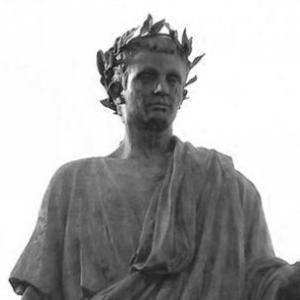 	İ.Ö.65-8 yılları arasında yaşamıştır. Yaşamı üzerine bilgilerimiz Suetonius’un yazdığı yaşamöyküsü ile kendi anlattıklarına dayanır. Horatius, Venusialı bir azatlının oğludur. Babası, Horatius’un alınabilecek en iyi eğitimi almasını sağladı. Önce Roma’da ardından Atina’da eğitim gördü. Atina’da önce felsefeyle ilgilenir, felsefe konusunda O da bütün Romalılar gibi çeşitli Yunan felsefelerinin pratik yönlerinden, yetişmesinde önemli bir rol üstlenen babasının hayat öğütlerini destekleyen bir görüşe varır. Horatius, Caesar İ.ö.44’te öldürüldükten sonra iç savaş çıktığında Yunanistan’daydı. İ.Ö.44-42’de Burutus’un ordusunda tribunus militum olarak hizmet etti. İ.Ö.42’de Brutus’la Antonius arasındaki Philippi savaşına katılır.  Philippi savaşında Brutus yanlıları yenilince Antonius ile Octavianus onun ordusunu dağıtırlar. Ardından Horatius, triumvir’lerin (Antonius, Octavianus, Lepidus) çıkarttıkları aftan yararlanarak İtalya’ya döner. O çağda bir yazarın kitap yazarak hayatını kazanması zor olduğundan, varlığı yoksa devrin ileri gelenleriyle yakınlık kurması, paraca onların desteğini kazanması gerekir. Horatius da bu desteği daha sonra Maecenas ve Augustus’ta bulacaktır. 	Horatius şiir yazmaya Yunanca ile başlamış, daha sonradan Latince şiirler yazmıştır. İlk Latince şiirlerinde, çağdaşı ozanlar gibi Hellenistik şiiri örnek almış, kısa şiirler yazmış, sonra bu yolu bırakarak Arkhilokhos’u örnek alarak kişisel taşlamalara dönmüştür. Horatius’un Roma yazınının en büyük ozanlarından biri sayılması, biçim açısından yetkin şiirine, derine, ayrıntılara inerek kendisini anlatmasına dayanır. Ozan kendisini cana yakın, kibar, nükteci, hoşgörülü, kurallara, yasalara saygılı, yurtsever biri olarak tanıtır.Horatius’un yapıtları şunlardır:	Epode/Iambus’larCarminaSaturaeEpistulaeCarmen SaeculareArs PoeticaHoratius otuzlu yıllarda Epode/ İambus’lar ile Saturae’yı yazdı. Iambuslar genellikle bir Iambus dimeter’iyle bir Iambus trimeter’inden meydana gelmiş bir kısa, bir uzun dizeler halinde süregider.  Iambus’ları yukarıda da değindiğimiz gibi Arkhilokhos tarzında yazılmış, kişileri eleştiren ya da düşmanlarıyla alan eden taşlamalardır. Söz gelimi 4. İambus’da eskiden korsanlık yapan ve bu yolla zengin olan bir Romalıyla alay eder. 5. Iambus’da o zaman Roma’da çok yaygın olan büyücüleri taşlar. Horatius, İambus’larında Arkhilokhos’u örnek alsa da örneğinin sert, öfkeli yaradılışı yerine, kendisinin ince alaycı, şakacı yaradılışı hissedilir. Horatius’un bu kişisel taşlamalar yanında iç savaşların kötü yanlarını ele aldığı, Romalılara Roma’nın kendi kendini yakmaya hazırlandığı hatırlatıp, kardeş kavgasına son vermeleri gerektiğini öğütleyen İambus’larıda vardır (XVI. İambus).Carmen’ler Horatius’un lirik şiirleridir. Lirik şiirlerinde Alkaios ve Sappho’nun vezinlerini kullanır. Her ne kadar tüm Carmen’leri içinde az bir yer tutsa da Horatius’un aşk ve zevk ozanı olarak tanınmasına neden olan bazı Carmen’leri aşk şiirleridir. Bu şiirler, dört kitaptan oluşan yapıtın en çok birinci kitabında bulunur. İkinci, üçüncü kitaptakiler ozanın kendi aşkından çok başkalarının aşklarını, mitolojik aşk öykülerini anlatır. Carmen’ler içinde en dikkat çeken şiirler, ozanın insanlara mutlu yaşam yolunu gösterdiği, pratik öğütler verdiği felsefi konulu olanlardır. Bu şiirlerde Horatius, ölçülü, dengeli yaşamayı, kadere boyun eğmeyi öğütler. Carmen’lerin üçüncü kitabının ilk altı şiiri, ozanın yurtseverlik duygularıyla yazdığı şiirler olup Odi Romani adı altında birleştirilmiştir. Ozan, dini ve ahlaki havanın hakim olduğu bu altı şiirin ilkinde ve sonuncusunda Romalı gelecek kuşaklara seslenerek bir çember oluşturur. Carmen’ler içinde bazı şiirler çeşitli tanrı ve tanrıçalar için yazılmıştır. Söz gelimi II.19 Bacchus’u övmek için, I.35 ise Augustus’a başarı sağlaması için Fortuna’ya yazılmıştır. Carmen’ler içinde bazı şiirler ise çeşitli kişilerin, özellikle de Roma ileri gelenlerinin övgüsünü yapar. Söz gelimi I.18: Agrippa övgüsü; IV.5. Augustus övgüsü. İki kitaptan oluşan Epistulae yani Mektuplar’ın kimisi gerçek birer mektup, kimisi de mektup biçiminde yazılmış, şakacı, ince alaycı bir anlatım içinde, değişik konuları ele alan daha uzun yazılar, birer söyleşidir. Yirmi şiir mektuptan oluşan birinci kitabın ilk şiiri, yazınsal koruyucusu Maecenas’a hitap ederek başlar ve felsefenin önemine değinir. İkinci şiirde de ozan bu felsefi içeriği devam ettirir ve aç gözlülük ve kıskançlığın kötü yanlarını, kendini kontrol etmenin ve ölçülü olmanın önemini tartışır. Felsefi nitelikli bir diğer şiir ise on altıncı şiirdir. Diğerleri ise Roma’dan uzun süre ayrı kaldığı için yakınan Maecenas’a karşı bir savunma (I.7) ya da ozanın ülkeye olan sevgisi, doğa övgüsü ve ılımlı araçların ve tatminkarlığın getireceği  mutluluk (I.10) gibi çeşitli konulardadır. İkinci kitap ise iki mektup şiirden oluşur. Carmen Saeculare, Horatius’un İ.Ö.17’de düzenlenen Ludi Saeculares’te okunmak üzere Augustus’un isteği üzerine yazdığı uzun bir şiirdir. 27 genç kız ve 27 genç erkekten oluşan bir koro tarafından okunmuştur. Şiir, Apollon ve Diana’ya yöneltilen bir dua biçimindedir ve Augustus’un başarılarını yüceltir.Ars Poetica, Episulae ad Pisones olarak da bilinir. Horatius, çeşitli şiir türlerini yazma konusunda şairlere tavsiyelerde bulunur. 